1. FORMULAIRE ACTE D’ENGAGEMENT (FAE)Pour tout contrat ≥ 40 000 € HTArticle  ACHETEUR 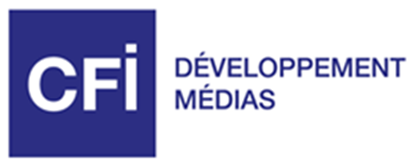  Agence française de développement des médias - CFI (Transtélé Canal France International)62 rue Camille Desmoulins92130 Issy-les-MoulineauxArticle  OBJET DE L’ACTE D’ENGAGEMENT Objet du contrat :La présente consultation porte sur l’évaluation finale externe du projet Youthroom (D-Jil) Ce Formulaire Acte d’engagement correspond (cocher les cases correspondantes) :  à l’ensemble du Contrat (en cas de contrat qui n’est pas divisé en lots (non-alloti)) ; au lot n°                ou aux lots n°               du Contrat.Article  PRESENTATION DE LA SOCIETE CANDIDATE LA SOCIETE CANDIDATE SE PRESENTE SEULE : Nom commercial et dénomination sociale de la société candidate qui exécutera la prestation : [à compléter] Nom, prénom, titre de la personne habilitée à représenter la société candidate : [à compléter]Statut (Par exemple : autoentrepreneur, entreprise individuelle, SA, SARL, EURL, association, établissement public, etc.) : [à compléter]Adresse postale et du siège social (si elle est différente de l’adresse postale) : [à compléter]Adresse électronique : [à compléter]Numéro de téléphone : [à compléter]Numéro d’enregistrement, à défaut, un numéro d’identification européen ou international ou propre au pays d’origine de l’opérateur économique (Par exemple : SIRET, IFU, numéro  liste des ICD) : [à compléter] LA SOCIETE CANDIDATE SE PRESENTE SOUS LA FORME D’UN GROUPEMENT D’ENTREPRISES :	 conjoint	OU	 solidaire En cas de groupement conjoint, le mandataire est solidaire :  Non	 	OU	 OuiEn cas de groupement, indiquer ci-dessous les informations relatives à ses membres :  Les membres du groupement ont donné mandat au mandataire, qui signe le présent Formulaire Acte d’engagement en leur nom et pour leur compte, pour les représenter vis-à-vis de CFI et pour coordonner l’ensemble des Prestations. Article  DUREE DU CONTRATLa durée du Contrat est de trois (3) mois à compter de la Date d’entrée en vigueur du Contrat. Le Contrat est reconductible :	 OUI		 NON(Cocher la case correspondante)Si oui, préciser :Nombre des reconductions : 0.Durée des reconductions : N/A.Article  ENGAGEMENT DE LA SOCIETE CANDIDATE Après avoir pris connaissance du Cahier des Charges (CC) et des documents qui y sont mentionnés, la société candidate s’engage sans réserve, conformément aux clauses et conditions des documents visés ci-dessus, à exécuter les Prestations demandées dans les conditions financières définies ci-après. La société candidate s'engage, sur la base de son offre, exprimée en euros.Article  PRIX  Dispositions générales L’ensemble des prix du Contrat sont détaillés en Annexe 1 du présent Formulaire Acte d’engagement.La société candidate s’engage sur les prix HT et sur le taux de la TVA. Tout dépassement des prix TTC est assumé par la société candidate, hors changement de règlementation fiscale postérieur à la remise de son offre. Toute optimisation fiscale bénéficie à CFI. Prix des PrestationsIl s’agit d’un prix global et forfaitaire égal à : Montant hors TVA	: [A compléter] €Taux de la TVA applicable	: [A compléter] €Montant TTC	: [A compléter] €Soit en toutes lettres : […………………………………………A compléter………………………………………] € TTC.Article  Paiements Les modalités de paiement du Contrat sont spécifiées au Cahier des Charges (CC). Le paiement sera effectué par CFI par virement bancaire sur le compte bancaire de la société candidate indiqué ci-après. En cas de groupement, la répartition financière entre les membres du groupement devra être annexée au présent Formulaire Acte d’engagement par la société candidate. Joindre le RIB correspondant en annexe au présent document. Le paiement sera effectué par CFI par virement bancaire directement sur le compte bancaire des éventuels sous-traitants désignés dans les actes spéciaux relatives à la sous-traitance.Article   SOUS TRAITANCEEn cas de sous-traitance, une annexe (le DC4 ou équivalent) au présent Formulaire Acte d’engagement indique la nature et le montant des prestations que vous envisagez de faire exécuter par des sous-traitants payés directement, le nom de ces sous-traitants et les conditions de paiement des contrats de sous-traitance. Article   Délai de validité des offresLe délai de validité des offres est fixé à 120 jours à compter de la date limite de remise des offres.Article   AVANCEConformément aux dispositions du Cahier des Charges (CC), une avance sera accordée par CFI. Cette avance ne saurait excéder 40% du montant total du ContratLa société candidate précise si : Article  ANNEXES(Ajouter les autres annexes éventuelles qui accompagne votre offre)ANNEXE N°1 – ANNEXE FINANCIERE (DPGF) Article  SIGNATURE DE L’OFFRE  Article  DECISION DE CFIEst acceptée la présente proposition pour valoir Formulaire Acte d'engagement pour le(s) lot(s) n°……… La présente offre est acceptée en euros, unité monétaire d'exécution du Contrat et de tous les actes qui en découlent. Le présent Formulaire Acte d'engagement comporte une Annexe.CONTRAT DE PRESTATION DE SERVICE Réalisation d’une évaluation finale Projet Youthroom (D-Jil) n° MAOMD0615REMARQUES A L’ATTENTION DES CANDIDATES ET CANDIDATSC’est dans ce Formulaire Acte d’engagement que la société candidate présente son offre financière et adhère aux clauses que CFI a rédigées. Ce Formulaire Acte d’engagement est complété (remplir les [parties grisées entre crochets]), signé et envoyé par la société candidate avec les documents demandés au sein du Règlement de la consultation (RC). Puis, lors de l’attribution, ce Formulaire sera signé par CFI et constituera, avec le Cahier des charges et l’offre de la société candidate retenue, le Contrat. ATTENTION : L’utilisation de ce Formulaire (ou équivalent) pour l’attribution du contrat est obligatoire. A défaut de remise de ce Formulaire (ou équivalent), la candidature sera rejetée. En cas de division en plusieurs lots, la société candidate indique le ou les lots auxquels il ou elle soumissionne. Si l’attributaire est retenu sur la base d’une offre portant sur certains lots, le Formulaire Acte d’engagement unique mentionne expressément les lots retenus. En cas de groupement d’entreprises, le Formulaire Acte d’engagement unique est rempli pour le groupement d’entreprises.N°duLotNom commercial et dénomination sociale, adresse de l’établissement, adresse électronique, numéros de téléphone et de télécopie, numéro d’enregistrement des membres du groupement ou équivalentPrestations exécutées par les membres du groupementIntitulé du compteIntitulé du compte[A compléter][A compléter][A compléter][A compléter]Etablissement bancaireEtablissement bancaire[A compléter][A compléter]Adresse[A compléter]Code BIC ou Code Swift[A compléter][A compléter]IBAN[A compléter][A compléter]□ Sans objet□ Accepte l’avance □ Refuse l’avancePour la société candidate :Mention manuscrite « lu et approuvé » : A .....…......….., le...……......... 	Signature :	Prénom/Nom du signataire : Fonction : Pour CFI :A Issy-les-Moulineaux, le...……......... 	Signature :	Prénom/Nom du signataire : Thierry VALLATFonction : Président Directeur Général de CFI